Relazioni con i Media: tel. 02 8515.5224/5298 – 335/6413321 comunicati in www.mi.camcom.itCase a Milano: in dieci anni attraggono le zone del design, divertimento e nuove metropolitaneCrescono Navigli, Solferino-Garibaldi, Fiera – Monterosa e Sarpi. Stabili le zone universitarie, - 5,2% la Milano in periferiaMilano, 27 marzo 2017. Milano, città in trasformazione nell’ultimo decennio con i cambiamenti che si riflettono nel valore degli immobili. In un mercato in media fermo ai prezzi di dieci anni fa, crescono i valori degli immobili residenziali nuovi di classe energetica A-B nella Milano dello svago e divertimento (+4,6% in 10 anni e +0,3% tra prima e seconda metà del 2016 con punte del +19,5% in zona Solferino – Corso Garibaldi e di oltre il 13% in Conca del Naviglio – Porta Genova e Parco Castello), in quella del design, tra Corso Venezia, Garibaldi e Solari, (+2,6% rispetto al 2006), nella zona pedonale da Brera al quadrilatero della moda, dal Castello a Garibaldi (+2,4%) e in quella interessata dalla nuova linea della metropolitana 5, che registra +0,7% in dieci anni con punte del +9,8% in Fiera-Monterosa e +9,1% in Sarpi-Procaccini. In crescita in dieci anni anche l’area ora interessata dallo sviluppo della metropolitana 4 (+1,1%, in leggera flessione, -0,1% negli ultimi sei mesi). Rallentano invece i prezzi nella Milano della periferia, in media -5,2% in dieci anni, -0,6% nell’ultimo anno, soprattutto a Musocco – Villa Pizzone (-17,6%), Corvetto (-11,2%) e Salomone – Bonfadini (-10,1%). Stabili i prezzi, in dieci anni e nell’ultimo anno, nella zona universitaria e nelle vie della moda (-1,2% e -0,8%), quest’ultime contraddistinte da andamenti altalenanti e prezzi molto al di sopra della media cittadina. Emerge da un’elaborazione sui dati della 50° “Rilevazione dei prezzi degli Immobili della Città Metropolitana di Milano” sul secondo semestre 2016, realizzata dalla Camera di commercio di Milano in collaborazione con gli agenti rilevatori FIMAA Milano Monza & Brianza (Confcommercio Milano). Fonte: Rilevazione dei prezzi degli Immobili della Città Metropolitana di Milano sul secondo semestre 2016 realizzata dalla  Camera di commercio di Milano in collaborazione con FIMAA Milano Monza & Brianza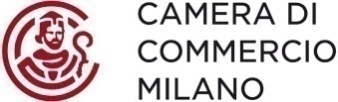 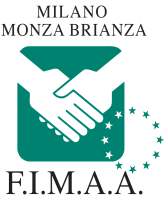 Zona di rilevazioneII semestre 2016 (€/mq)Var. % 6 mesiVar. % 1 annoVar % 5 anniVar. % 10 anniLA CITTA' UNIVERSITARIANirone - S.Ambrogio85000,00,6-8,16,3Augusto78000,60,6-5,51,7Bligny - Toscana43750,61,7-2,84,5Fulvio Testi - Bicocca31500,00,0-6,0-4,6Pacini - Ponzio37500,00,0-11,8-8,3Barona - Famagosta30750,80,8-12,1-6,7Bovisa - Dergano31000,00,0-4,6-3,1MEDIA CITTA' UNIVERSITARIA48210,30,6-7,20,0LA CITTA' DELLA MODAConca del Naviglio - Porta genova54251,40,9-5,713,6Diaz - Duomo - Scala11700-0,8-1,7-13,31,8Vittorio Emanuele - S.Babila12300-0,4-1,2-8,96,2Spiga - Montenapoleone124500,0-0,8--Venezia - Monforte87500,00,0-7,9-5,1MEDIA CITTA' DELLA MODA10125-0,1-0,8-4,1-1,2LA CITTA' DELLO SVAGOVetra - S.Vito75000,00,0--Solferino - Corso Garibaldi77500,00,00,019,5Conca del Naviglio - Porta genova54251,40,9-5,713,6Brera98000,00,0-10,90,0Navigli - Cassala45501,1-1,1-11,7-6,8Mercalli - Quadronno61500,00,0-8,9-4,0Pisani - Gioia - Baiamonti53500,00,01,90,7Parco Castello104500,50,5-2,813,4Forlanini - Mecenate29500,00,0-4,8-1,3MEDIA CITTA' DELLO SVAGO66580,30,1-4,04,6LA CITTA' DEL VERDEParco Castello104500,50,5-2,813,4Venezia - Monforte87500,00,0-7,9-5,1Forlanini - Mecenate29500,00,0-4,8-1,3Mercalli - Quadronno61500,00,0-8,9-4,0Tribunale - 5 Giornate64000,00,0-5,2-4,4Libia - Cirene6100-0,8-0,8-6,21,1Bligny - Toscana43750,61,7-2,84,5Cermenate - Ortles28500,0-1,7-9,5-6,5Udine3100-1,6-1,6-15,1-11,3Martini - Cuoco40000,0-1,2-9,1-5,6Navigli - Cassala45501,1-1,1-11,7-6,8Caprilli - S.Siro46500,0-1,1-8,8-4,4Accursio2900-1,7-1,7-17,1-14,6Musocco - Villapizzone26500,00,0-3,6-4,5Niguarda30500,00,01,78,7Pellegrino Rossi - Affori - Bruzzano29000,00,0-7,9-4,9Quarto Oggiaro29000,0-1,7-1,7-1,7Padova - Palmanova27500,00,0-9,8-8,3Brianza - Pasteur34000,00,00,00,8Ronchetto26501,91,0-13,1-11,6Q.re S.Ambrogio - Torretta30000,0-1,6-16,7-11,1Baggio - Quinto Romano24000,00,0-20,0-21,3Quartiere Gallaretese - Trenno24500,00,0-26,9-29,0MEDIA CITTA' DEL VERDE41470,0-0,3-8,4-4,5LA CITTA' DEL DESIGNNirone - S.Ambrogio85000,00,6-8,16,3Vetra - S.Vito75000,00,0--Navigli - Cassala45501,1-1,1-11,7-6,8Solari - Napoli45500,00,0-9,91,8Lambrate2800-1,8-1,8-17,6-17,6Solferino - Corso Garibaldi77500,00,00,019,5Pisani - Gioia - Baiamonti53500,00,01,90,7Venezia - Monforte87500,00,0-7,9-5,1Parco Castello104500,50,5-2,813,4Buenos Aires - Vitruvio48500,00,0-5,8-1,2Augusto78000,60,6-5,51,7MEDIA CITTA' DEL DESIGN66230,10,1-4,72,6LA CITTA' PEDONALEAccursio2900-1,7-1,7-17,1-14,6Brera98000,00,0-10,90,0Navigli - Cassala45501,1-1,1-11,7-6,8Diaz - Duomo - Scala11700-0,8-1,7-13,31,8Sarpi - Procaccini48000,00,02,19,1Vittorio Emanuele - S.Babila12300-0,4-1,2-8,96,2Nirone - S.Ambrogio85000,00,6-8,16,3Pisani - Gioia - Baiamonti53500,00,01,90,7Parco Castello104500,50,5-2,813,4Leopardi - Boccaccio - Pagano74000,70,7-0,710,9Augusto78000,60,6-5,51,7Quarto Oggiaro29000,0-1,7-1,7-1,7Vetra - S.Vito75000,00,0--Cairoli - Cordusio97500,00,0-7,16,8Spiga - Montenapoleone124500,0-0,8--Mercalli - Quadronno61500,00,0-8,9-4,0Pacini - Ponzio37500,00,0-11,8-8,3Lagosta - Staz. Garibaldi47500,00,0-2,13,7Solferino - Corso Garibaldi77500,00,00,019,5Gratosoglio - Missaglia27000,00,0-14,3-11,3S. Vittore68501,51,5-1,413,2Piceno - Indipendenza6200-0,8-0,8-4,62,9Missori - S.Sofia80000,00,0-8,62,2MEDIA CITTA' PEDONALE71430,0-0,2-3,02,4LA CITTA' IN TRASFORMAZIONEMusocco - Villapizzone26500,00,0-3,6-4,5Santa Giulia - Rogoredo30500,00,0-11,6-8,7Pisani - Gioia - Baiamonti53500,00,01,90,7Sarpi - Procaccini48000,00,02,19,1Accursio2900-1,7-1,7-17,1-14,6Fiera - Monterosa68500,00,0-8,79,8Fiera - Sempione56500,0-0,9-8,14,3Pellegrino Rossi - Affori - Bruzzano29000,00,0-7,9-4,9Fulvio Testi - Bicocca31500,00,0-6,0-4,6Lagosta - Staz. Garibaldi47500,00,0-2,13,7MEDIA CITTA' IN TRASFORMAZIONE4205-0,1-0,2-5,80,2LA LINEA MM5Fulvio Testi - Bicocca31500,00,0-6,0-4,6Fulvio Testi - Cà Granda31500,00,0-1,6-2,3Istria - Maciachini32500,0-3,0-5,8-2,9Lagosta - Staz. Garibaldi47500,00,0-2,13,7Gen. Govone - Cenisio43500,0-1,1-7,4-1,9Fiera - Sempione56500,0-0,9-8,14,3Fiera - Monterosa68500,00,0-8,79,8Caprilli - S.Siro46500,0-1,1-8,8-4,4MEDIA LINEA MM544750,0-0,7-6,50,7LA LINEA MM4Inganni - S.Cristoforo26500,00,0-17,2-17,2Bande Nere - Giambellino40000,00,0-9,1-5,4Washington - Po - Vesuvio58000,00,0-3,312,0Solari - Napoli45500,00,0-9,91,8Nirone - S.Ambrogio85000,00,6-8,16,3Vetra - S.Vito75000,00,0--Missori - S.Sofia80000,00,0-8,62,2Tribunale - 5 Giornate64000,00,0-5,2-4,4Vittorio Emanuele - S.Babila12300-0,4-1,2-8,96,2Venezia - Monforte87500,00,0-7,9-5,1Piceno - Indipendenza6200-0,8-0,8-4,62,9Argonne - Corsica37500,0-2,6-8,50,7Forlanini - Mecenate29500,00,0-4,8-1,3MEDIA LINEA MM46258-0,1-0,3-6,31,1LA CITTA' DELLA PERIFERIASalomone - Bonfadini26000,00,0-11,9-10,1Martini - Cuoco40000,0-1,2-9,1-5,6Bovisa - Dergano31000,00,0-4,6-3,1Selinunte - Rembrandt3500-1,4-2,8-12,5-6,2Ripamonti - Vigentino30500,00,0-12,9-7,2Forlanini - Mecenate29500,00,0-4,8-1,3Brianza - Pasteur34000,00,00,00,8Padova - Palmanova27500,00,0-9,8-8,3Pellegrino Rossi - Affori - Bruzzano29000,00,0-7,9-4,9Musocco - Villapizzone26500,00,0-3,6-4,5Lambrate2800-1,8-1,8-17,6-17,6Quarto Oggiaro29000,0-1,7-1,7-1,7Corvetto27500,0-1,8-15,4-11,2Bande Nere - Giambellino40000,00,0-9,1-5,4Greco31000,00,0-1,63,5Buenos Aires - Vitruvio48500,00,0-5,8-1,2MEDIA CITTA' DELLA PERIFERIA3206-0,2-0,6-8,1-5,2